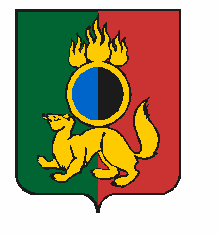 АДМИНИСТРАЦИЯ ГОРОДСКОГО ОКРУГА ПЕРВОУРАЛЬСКПОСТАНОВЛЕНИЕг. ПервоуральскПОСТАНОВЛЯЕТ:22.03.2019№398О временном ограничении движения транспортных средств по автомобильным дорогам общего пользования в городском округе Первоуральск в 2019 годуВ соответствии со статьей 30 Федерального закона от 08 ноября      2007 года № 257-ФЗ «Об автомобильных дорогах и о дорожной деятельности в Российской Федерации и о внесении изменений в отдельные законодательные акты Российской Федерации», постановлением Правительства Свердловской области от 15 марта 2012 года № 269-ПП      «Об утверждении Порядка осуществления временных ограничений или прекращения движения транспортных средств по автомобильным дорогам регионального и местного значения на территории Свердловской области», в целях обеспечения сохранности автомобильных дорог общего пользования на территории городского округа Первоуральск руководствуясь Уставом городского округа Первоуральск, Администрация городского округа Первоуральск1.	Установить в период:1)	с 14 апреля 2019 года по 23 мая 2019 года (продолжительностью 40 календарных дней) временное ограничение движения тяжеловестных транспортных средств (далее - временное ограничение движения в весенний период) с грузом или без груза, следующих по автомобильным дорогам общего пользования местного значения на территории городского округа Первоуральск (далее - автомобильные дороги) с превышением временно установленных предельно допустимых нагрузок на оси.2)	с 24 мая 2019 года по 31 августа 2019 года (продолжительностью 100 календарных дней) временное ограничение движения тяжеловесных транспортных средств по автомобильных дорогам с асфальтобетонным покрытием (далее - временное ограничение движения в летний период)                при значениях дневной температуры воздуха свыше 32 С по данным Федеральной службы по гидрометеорологии и мониторингу окружающий среды, следующих по автомобильным дорогам общего пользования местного значения на территории городского округа Первоуральск (далее - автомобильные дороги) с превышением временно установленных предельно допустимых нагрузок на оси.2.	Установить допустимые для проезда по автомобильным дорогам нагрузки на оси транспортных средств с грузом или без груза: для дорог с цементобетонным и асфальтобетонным покрытием - 8 тонн (на одиночную ось), для дорог переходного типа и грунтовых дорог - 6 тонн.3.	Осуществлять в период временного ограничения движения в        2019 году движение по автомобильным дорогам транспортных средств с грузом или без груза, нагрузки, на оси которых превышают допустимые нагрузки, установленные настоящим постановлением, в соответствии с законодательством Российской Федерации, регулирующим правоотношения в сфере перевозки тяжеловесных грузов.4.	Временное ограничение движения в весенний и летний период не распространяется:1)	на международные перевозки грузов;2)	на пассажирские перевозки автобусами, в том числе международные;3)	на перевозки пищевых продуктов, животных, лекарственных препаратов, топлива (бензина, дизельного топлива, судового топлива для реактивных двигателей, топочного мазута, газообразного топлива), семенного фонда, удобрений, почты и почтовых грузов;4)	на перевозку грузов, необходимых для ликвидации последствий стихийных бедствий или иных чрезвычайных происшествий;5)	на транспортировку дорожно-строительной и дорожно-эксплуатационной техники и материалов, применяемых при проведении аварийно-восстановительных и ремонтных работ;6)	на транспортные средства федеральных органов исполнительной власти, в которых законодательством Российской Федерации предусмотрена военная служба.5.	Рекомендовать, руководителям предприятий и организаций, расположенных на территории городского округа Первоуральска при планировании работ предусмотреть сроки заготовки материальных запасов в объемах, необходимых для бесперебойной работы, с учетом вводимого на автомобильных дорогах временного ограничения движения, а также использовать для этих целей в указанный период железнодорожный и другие виды транспорта.6.	Директору Первоуральского муниципального унитарного предприятия «Производственное объединение жилищно-коммунального хозяйства» (А.А. Кириллову) на период временного ограничения движения установить на автомобильных дорогах необходимые дорожные знаки и знаки дополнительной информации.7.	Опубликовать настоящее постановление в газете «Вечерний Первоуральск» и на официальном сайте городского округа Первоуральск в сети Интернет.8.	Контроль за выполнением настоящего постановления возложить на заместителя Главы Администрации городского округа Первоуральск по жилищно-коммунальному хозяйству, городскому хозяйству и экологии Гузаирова А.С. Глава городского округа ПервоуральскИ.В.Кабец